ПОРТФОЛИО ВЫПУСКНИКА ФАКУЛЬТЕТА ТОВІ. Общие сведения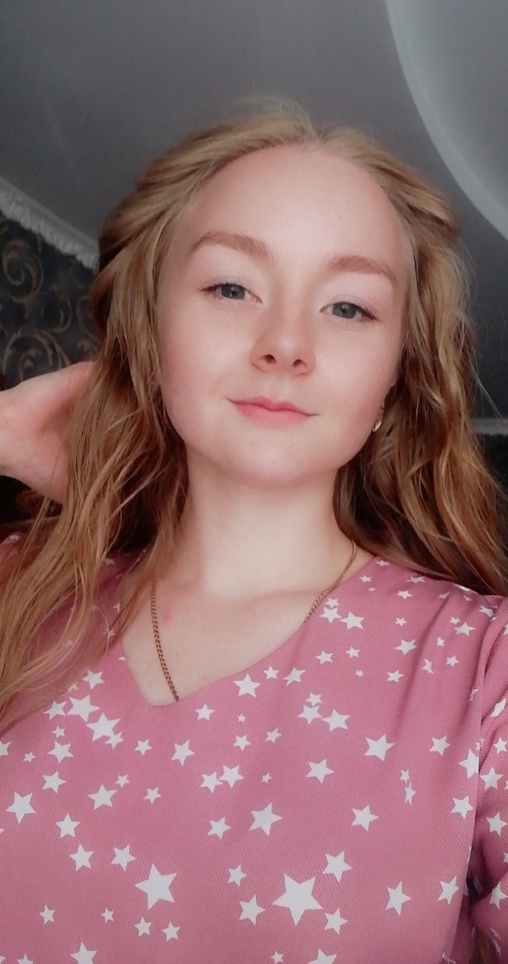          Место для фото                *По желанию выпускника, для открытого представления в сети интернет.ІІ. Результаты обученияІІІ. СамопрезентацияФамилия, имя, отчество   Малахова Ксения НиколаевнаДата рождения/гражданство08.03.2000/ РБФакультетТехнология органических веществСпециальностьХимическая технология переработки древесиныСемейное положениеНе замужемМесто жительства (указать область, район, населенный пункт)Минская обл., г. МолодечноE-mailmalahova-20@mail.ruСоциальные сети (ID)*Моб.телефон/Skype*+375291288928Основные дисциплины по специальности, изучаемые в БГТУ1. Комплексная химическая переработка древесины2. Технология древесностружечных плит3. Технология древесноволокнистых плит4. Оборудование предприятий по производству древесных плит и пластиков5. Технология и оборудование отделки древесных плит6. Древесиноведение7. Химия древесины и синтетических полимеров8. Синтез и применение полимеров в производстве древесных плитДисциплины курсового проектирования1. Прикладная механика2. Процессы и аппараты химической технологии3. Химия древесины и синтетических полимеров4. Технология оборудование древесных плит и пластиков5. Технология древесностружечных плит6. Организация производства и управление предприятием Средний балл по дисциплинам курсового проектирования8,00Средний балл по дисциплинам специальности8,00Места прохождения практикиИООО «Кроноспан»Владение иностранными языками (подчеркнуть необходимое, указать язык); наличие международных сертификатов, подтверждающих знание языка: ТОЕFL, FСЕ/САЕ/СРЕ, ВЕС и т.д.начальный;элементарный(английский); средний;продвинутый;свободное владение.Дополнительное образование (курсы, семинары, стажировки, владение специализированными компьютерными программами и др.)-Научно-исследовательская деятельность (участие в НИР, конференциях, семинарах, научные публикации и др.)-Общественная активностьЖизненные планы, хобби и сфера деятельности, в которой планирую реализоватьсяРабота по специальности, карьерный ростХобби: чтение литературы, кулинария, спорт Желаемое место работы (область/город/предприятие и др.)г. Минск